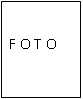 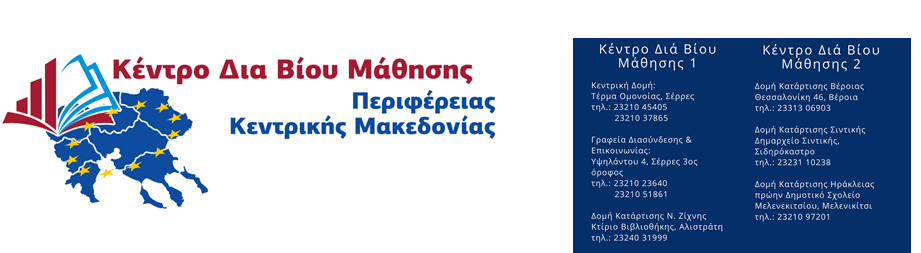 ΚΕΔΙΜΙΒ 2 ΠΚΜ ΚΩΔ. 192202633ΚΕΔΙΒΙΜ 1 ΠΚΜ ΚΩΔ. 192202632 www.kekpkm.gr  & info@kekpkm.grΑρ. πρωτ. εισερχομένου ……….Ημερομηνία …………………………ΠΡΟΓΡΑΜΜΑ ΚΑΤΑΡΤΙΣΗΣ«Κατάρτιση απασχολουμένων στην εγκεκριμένη περιοχή εφαρμογής ΤΑΠΤΟΚ/ΠΑΑ/ΕΠΑΛΘ στην Ημαθία»«ΕΞΩΤΕΡΙΚΟΣ ΠΩΛΗΤΗΣ»ΑΙΤΗΣΗ ΕΡΓΑΖΟΜΕΝΟΥΥΠΟΨΗΦΙΟΥ ΚΑΤΑΡΤΙΖΟΜΕΝΟΥ 24. Παρακαλώ επιλέξτε την περιοχή παρέμβασης, στην οποία ανήκετε:Σημειώστε τις θέσεις που έχετε απασχοληθεί ξεκινώντας από την πιο πρόσφατη.24. Αναφερθείτε στους λόγους για τους οποίους θέλετε να παρακολουθήσετε το παρόν πρόγραμμα κατάρτισης (δηλώστε έως τρεις απαντήσεις κατά σειρά σπουδαιότητας με 1,2,3)Οικονομικοί λόγοιΑξιοποίηση ελεύθερου χρόνουΔιεύρυνση γνώσεων και αναβάθμιση δεξιοτήτωνΕξειδίκευση στο αντικείμενοΕνδιαφέρον για το αντικείμενο κατάρτισης Διευκόλυνση εύρεσης εργασίαςΜε ατομική μου ευθύνη και γνωρίζοντας τις κυρώσεις που προβλέπονται από τις διατάξεις της παρ. 6 του άρθρου 22 του Ν. 1599/1986, βεβαιώνω την ακρίβεια των ανωτέρω αναφερομένων στοιχείων.Επίσης δηλώνω ότι συγκατατίθεμαι για τη συλλογή και επεξεργασία των παραπάνω προσωπικών δεδομένων σύμφωνα με τις διατάξεις του Ν. 2472/1997 περί «Προστασίας του ατόμου από την επεξεργασία δεδομένων προσωπικού χαρακτήρα».Πόλη /Ημερομηνία: ………………………   …….../…..…/…….…	 ΥπογραφήΣΥΣΤΗΜΑ  ΔΙΑΧΕΙΡΙΣΗΣ ΠΟΙΟΤΗΤΑΣΚωδικός: Ε-700.3Έκδοση: 2Ημερ/νία:  Σελίδα 1 από 4TITΛOΣ: ΕΝΤΥΠΟ: ΑΙΤΗΣΗ ΚΑΤΑΡΤΙΖΟΜΕΝΩΝΚε.Δι.Βι.Μ  Π.Κ.Μ.1. ΕΠΩΝΥΜΟ:1. ΕΠΩΝΥΜΟ:2. ΟΝΟΜΑ:3. ΕΠΩΝΥΜΟ ΠΑΤΕΡΑ:3. ΕΠΩΝΥΜΟ ΠΑΤΕΡΑ:4. ΟΝΟΜΑ ΠΑΤΕΡΑ:ΟΝΟΜΑ ΜΗΤΕΡΑΣ :5.Δ/ΝΣΗ ΚΑΤΟΙΚΙΑΣΟΔΟΣ:	ΑΡΙΘΜΟΣ:ΠΟΛΗ:	Τ.Κ.5.Δ/ΝΣΗ ΚΑΤΟΙΚΙΑΣΟΔΟΣ:	ΑΡΙΘΜΟΣ:ΠΟΛΗ:	Τ.Κ.6. ΤΗΛ. ΚΑΤΟΙΚΙΑΣ: ΚΙΝΗΤΟ:e-mail:7. ΗΜΕΡΟΜΗΝΙΑ ΓΕΝΝΗΣΗΣ (ημερομηνία/μήνας/έτος):7. ΗΜΕΡΟΜΗΝΙΑ ΓΕΝΝΗΣΗΣ (ημερομηνία/μήνας/έτος):7. ΗΜΕΡΟΜΗΝΙΑ ΓΕΝΝΗΣΗΣ (ημερομηνία/μήνας/έτος):8. ΦΥΛΟ:	ΑΝΔΡΑΣ  	ΓΥΝΑΙΚΑ 8. ΦΥΛΟ:	ΑΝΔΡΑΣ  	ΓΥΝΑΙΚΑ 8. ΦΥΛΟ:	ΑΝΔΡΑΣ  	ΓΥΝΑΙΚΑ 9. ΑΡΙΘΜΟΣ ΔΕΛΤΙΟΥ ΤΑΥΤΟΤΗΤΑΣ ή ΔΙΑΒΑΤΗΡΙΟΥ:9. ΑΡΙΘΜΟΣ ΔΕΛΤΙΟΥ ΤΑΥΤΟΤΗΤΑΣ ή ΔΙΑΒΑΤΗΡΙΟΥ:9. ΑΡΙΘΜΟΣ ΔΕΛΤΙΟΥ ΤΑΥΤΟΤΗΤΑΣ ή ΔΙΑΒΑΤΗΡΙΟΥ:10. ΑΡΙΘΜΟΣ ΦΟΡΟΛΟΓΙΚΟΥ ΜΗΤΡΩΟΥ (Α.Φ.Μ):10. ΑΡΙΘΜΟΣ ΦΟΡΟΛΟΓΙΚΟΥ ΜΗΤΡΩΟΥ (Α.Φ.Μ):10. ΑΡΙΘΜΟΣ ΦΟΡΟΛΟΓΙΚΟΥ ΜΗΤΡΩΟΥ (Α.Φ.Μ):11. Δ.Ο.Υ :11. Δ.Ο.Υ :11. Δ.Ο.Υ :12. ΑΡΙΘΜΟΣ ΜΗΤΡΩΟΥ ΙΚΑ:12. ΑΡΙΘΜΟΣ ΜΗΤΡΩΟΥ ΙΚΑ:12. ΑΡΙΘΜΟΣ ΜΗΤΡΩΟΥ ΙΚΑ:13.ΑΡΙΘΜΟΣ ΜΗΤΡΩΟΥ ΑΜΚΚΑ:13.ΑΡΙΘΜΟΣ ΜΗΤΡΩΟΥ ΑΜΚΚΑ:13.ΑΡΙΘΜΟΣ ΜΗΤΡΩΟΥ ΑΜΚΚΑ:14. ΥΠΗΚΟΟΤΗΤΑ:14. ΥΠΗΚΟΟΤΗΤΑ:14. ΥΠΗΚΟΟΤΗΤΑ:15. ΕΘΝΙΚΟΤΗΤΑ:15. ΕΘΝΙΚΟΤΗΤΑ:15. ΕΘΝΙΚΟΤΗΤΑ:16. ΕΠΑΓΓΕΛΜΑΤΙΚΗ ΕΙΔΙΚΟΤΗΤΑ1.1.16. ΕΠΑΓΓΕΛΜΑΤΙΚΗ ΕΙΔΙΚΟΤΗΤΑ2.2.17. Οικογενειακή κατάσταση17. Οικογενειακή κατάστασηΆγαμος/ηΈγγαμος/η χωρίς παιδιάΈγγαμος/η με παιδιάΠροερχόμενος/η από πολύτεκνη οικογένεια ή με ανάπηρο γονέα ή αρχηγός μονογονεϊκής οικογένειας18. Ηλικία18. Ηλικία19. Οικογενειακό εισόδημα19. Οικογενειακό εισόδημαΜέχρι 20 ετώνΜεγαλύτερο από 15.000Από 20 έως 25 ετών15.000 έως 12.000Από 25 έως 30 ετών12.000 έως 9.000Από 30 ετών και άνω9.000 έως 6.0006.000 έως 3.000Μικρότερο από 3.00020. Εκπαιδευτικό Επίπεδο20. Εκπαιδευτικό Επίπεδο20. Εκπαιδευτικό Επίπεδο20. Εκπαιδευτικό ΕπίπεδοΛΥΚΕΙΟΚατεύθυνση:Έτος:ΤΕΧΝΙΚΟ ΛΥΚΕΙΟ/ Τ.Ε.ΕΕιδικότητα:Έτος:Ι.Ε.ΚΕιδικότητα:Έτος:Τ.Ε.Ι.Σχολή:Έτος:Α.Ε.Ι.Σχολή:Έτος:21. Διάστημα στο οποίο δεν παρακολουθήσατε πρόγραμμα κατάρτισης21. Διάστημα στο οποίο δεν παρακολουθήσατε πρόγραμμα κατάρτισηςΠάνω από 1 χρόνο και λιγότερα από 2 χρόνιαΠάνω από 2 χρόνια και λιγότερα από 3 χρόνιαΠάνω από 3 χρόνια22. Ειδικές γνώσεις22. Ειδικές γνώσειςΓνώσεις Ξένων ΓλωσσώνΣεμινάρια Η/Υ23. Επαγγελματική εμπειρία23. Επαγγελματική εμπειρίαΟΧΙΝΑΙ (ηλικίας μέχρι 25 ετών)ΝΑΙ (ηλικίας άνω των 25 ετών)Τοπική / Δημοτική Κοινότητα – ΟικισμόςΤοπική / Δημοτική Κοινότητα – ΟικισμόςΤοπική / Δημοτική Κοινότητα – ΟικισμόςΤοπική / Δημοτική Κοινότητα – ΟικισμόςΤοπική / Δημοτική Κοινότητα – ΟικισμόςΤοπική / Δημοτική Κοινότητα – ΟικισμόςΤοπική / Δημοτική Κοινότητα – ΟικισμόςΤοπική / Δημοτική Κοινότητα – ΟικισμόςΕπιλέξτε με Επιλέξτε με Επιλέξτε με Επιλέξτε με Επιλέξτε με Επιλέξτε με Επιλέξτε με Επιλέξτε με ΔΗΜΟΣ ΑΛΕΞΑΝΔΡΕΙΑΣΔΗΜΟΣ ΒΕΡΟΙΑΣΔΗΜΟΣ ΝΑΟΥΣΑΣΔ.Κ. Αλεξάνδρειας – οικ. ΝησελίουΤ.Κ. Μακροχωρίου Τ.Κ. ΚοπανούΔ.Κ. Αλεξάνδρειας – οικ. Σχοινά   Τ.Κ. ΔιαβατούΤ.Κ. Επισκοπής ΝάουσαςΤ.Κ. Βρυσακίου Τ.Κ. ΚουλούραςΤ.Κ. Λευκαδίων Τ.Κ. ΚαμποχωρίουΤ.Κ. Λυκογιάννης – οικ. Νέας ΛυκογιάννηςΤ.Κ. Μαρίνας – οικ. ΜαρίναςΤ.Κ. Λουτρού Τ.Κ. Λυκογιάννης – οικ. Παλιάς ΛυκογιάννηςΤ.Κ. Μαρίνας – οικ. Πολλών ΝερώνΤ.Κ. ΝεοχωρίουΤ.Κ. Νέας ΝικομήδειαςΤ.Κ. ΜονοσπίτωνΤ.Κ. ΝησίουΤ.Κ. ΒεργίναςΤ.Κ. Χαρίεσσας Τ.Κ. Επισκοπής – οικ. Επισκοπής Τ.Κ. Μετοχίου Προδρόμου Τ.Κ. ΑγγελοχωρίουΤ.Κ. Επισκοπής – οικ. ΚαλοχωρίουΤ.Κ. Παλατιτσίων Τ.Κ. Ζερβοχωρίου – οικ. Άνω ΖερβοχωρίουΤ.Κ. Καβάσιλας Τ.Κ. ΣυκιάςΤ.Κ. Ζερβοχωρίου – οικ. ΑρχάγγελουΤ.Κ. ΚεφαλοχωρίουΔ.Κ. Βέροιας – οικ. Κυδωνοχωρίου Τ.Κ. Ζερβοχωρίου – οικ. Παλαιού Ζερβοχωρίου Τ.Κ. Ξεχασμένης – οικ. ΞεχασμένηςΔ.Κ. Βέροιας – οικ. Λαζοχωρίου Τ.Κ. Πολυπλατάνου Τ.Κ. Ξεχασμένης- οικ. ΡαψομανίκιΔ.Κ. Βέροιας – οικ. ΜέσηςΔ.Κ. Νάουσας – οικ. Αγίου ΝικολάουΤ.Κ. Παλαιού Σκυλλιτσίου Δ.Κ. Βέροιας – οικ. Ταγαροχωρίου Δ.Κ. Νάουσας – οικ. Άνω Σελίου Τ.Κ. ΣταυρούΤ.Κ. Αγίας ΒαρβάραςΔ.Κ. Νάουσας – οικ. Ροδακινέας (Στράντζα) Τ.Κ. ΜελίκηςΤ.Κ. Άμμος Δ.Κ. Νάουσας – οικ. ΣταθμόςΤ.Κ. Αγκαθιάς – οικ. ΑγκαθιάςΤ.Κ. ΑσωμάτωνΤ.Κ. ΑρκοχωρίουΤ.Κ. Αγκαθιάς – οικ. ΤριλοφιάςΤ.Κ. Γεωργιανών – οικ. Γεωργιανών Τ.Κ. Γιαννακοχωρίου Τ.Κ. ΚυψέληςΤ.Κ. Γεωργιανών – οικ. Λευκόπετρας Τ.Κ. Ροδοχωρίου – οικ. Αγίου ΠαύλουΤ.Κ. ΝεόκαστρουΤ.Κ. Καστανιάς – οικ. ΚαστανιάςΤ.Κ. Ροδοχωρίου – οικ. Μεταμόρφωσης Τ.Κ. Προδρόμου – οικ. Αγίας ΤριάδαςΤ.Κ. Καστανιάς – οικ. Μικρής Σάντας Τ.Κ. Ροδοχωρίου – οικ. Ροδοχωρίου Τ.Κ. Προδρόμου – οικ. Νέου ΠροδρόμουΤ.Κ. Κάτω Βερμίου Τ.Κ. ΣτενημάχουΤ.Κ. Προδρόμου – οικ. Παλαιού ΠροδρόμουΤ.Κ. Κουμαριάς – οικ. ΚουμαριάςΤ.Κ. Κορυφής – οικ. ΚορυφήςΤ.Κ. Κουμαριάς – οικ. Ξηρολίβαδου Τ.Κ. Κορυφής – οικ. ΠαλαιόχωραςΤ.Κ. Προφήτη ΗλίαΤ.Κ. ΠλατέοςΤ.Κ. ΡάχηςΤ.Κ. ΑράχουΤ.Κ. Τριποτάμου – οικ. Κάτω ΚομνήνειουΤ.Κ. ΚλειδίουΤ.Κ. Τριποτάμου – οικ. ΚομνήνειουΤ.Κ. ΛιανοβεργίουΤ.Κ. Τριποτάμου – οικ. ΤριποτάμουΤ.Κ. ΠλατάνουΤ.Κ. Αγίας Μαρίνας Τ.Κ. Πρασινάδας – οικ. Κυδωνιάς Τ.Κ. Άγιου Γεωργίου Τ.Κ. Πρασινάδας – οικ. Νησελλούδιου Τ.Κ. Πατρίδας – οικ. Καλής ΠαναγιάςΤ.Κ. Πρασινάδας – οικ. Πρασινάδας Τ.Κ. Πατρίδας – οικ. ΠατρίδαςΤ.Κ. ΤρικάλωνΤ.Κ. Τριλόφου Τ.Κ. Φυτείας – οικ. Αγίου ΝικολάουΤ.Κ. Φυτείας – οικ. Κωστοχωρίου Τ.Κ. Φυτείας – οικ. ΛιανοβροχίουΤ.Κ. Φυτείας – οικ. ΦυτειάςΤ.Κ. ΔασκίουΤ.Κ. Πολυδενδρίου – οικ. Ελαφίνας Τ.Κ. Πολυδενδρίου  - Μονή Τιμ. ΠροδρόμουΤ.Κ. Πολυδενδρίου – οικ. Πολυδενδρίου Τ.Κ. Πολυδενδρίου – οικ. Πόρου Τ.Κ. Πολυδενδρίου – οικ. ΧαράδραςΤ.Κ. Ριζωμάτων  Τ.Κ. ΣφηκιάςΕιδικότητα/Θέση εργασίαςΕπιχείρησηΧρονική περίοδοςΕπισυναπτόμενο ΔικαιολογητικόΕπισυναπτόμενο ΔικαιολογητικόΑπό (μήνας-έτος):Έως (μήνας-έτος):Βεβαίωση εργοδότηΑπό (μήνας-έτος):Έως (μήνας-έτος):Αντίγραφο	έναρξης επιτηδεύματοςΑπό (μήνας-έτος):Έως (μήνας-έτος):Ένσημα ΙΚΑΑπό (μήνας-έτος):Έως (μήνας-έτος):Βεβαίωση εργοδότηΑπό (μήνας-έτος):Έως (μήνας-έτος):Αντίγραφο	έναρξηςεπιτηδεύματοςΑπό (μήνας-έτος):Έως (μήνας-έτος):Ένσημα ΙΚΑΆλλο (αναφέρατε)…………………………………………………………………………………………………………………………………ΑΠΑΙΤΟΥΜΕΝΑ ΔΙΚΑΙΟΛΟΓΗΤΙΚΑ ΥΠΟΨΗΦΙΩΝ ΚΑΤΑΡΤΙΖΟΜΕΝΩΝΕΛΕΓΧΟΣ1. Αίτηση2. Φωτοτυπία Αστυνομικής Ταυτότητας3. Ευκρινής φωτογραφία4. Εκκαθαριστικό εφορίας για την τελευταία οικονομική χρήση5. Απολυτήριο Λυκείου/ΙΕΚ /ΤΕΙ/ΑΕΙ6. Πτυχίο Ξένης Γλώσσας (αν υπάρχει)7. Πιστοποιητικό Γνώσης Η/Υ (αν υπάρχει)8. Βεβαίωση Εργοδότη9.Τελευταία ΑΠΔ με αποδεικτικό υποβολής10. Ε4 (αν υπάρχει)